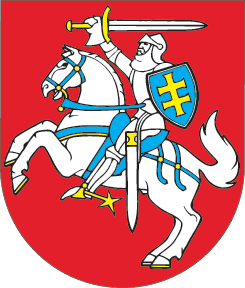 LIETUVOS RESPUBLIKOSKŪNO KULTŪROS IR SPORTO ĮSTATYMO NR. I-1151 41 STRAIPSNIO PAKEITIMOĮSTATYMAS2015 m. gegužės 14 d. Nr. XII-1722Vilnius1 straipsnis. 41 straipsnio pakeitimasPapildyti 41 straipsnio 1 dalį 7 punktu:„7) olimpinės sporto šakos neolimpinės rungties pasaulio čempionu ne mažiau kaip tris kartus.“2 straipsnis. Įstatymo įsigaliojimasŠis įstatymas įsigalioja 2016 m. sausio 1 d.Skelbiu šį Lietuvos Respublikos Seimo priimtą įstatymą.Respublikos Prezidentė	Dalia Grybauskaitė